Федеральное государственное бюджетное  образовательное учреждение высшего образования  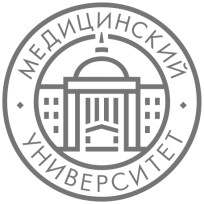 «Красноярский государственный медицинский  	 университет имени профессора В. Ф. Войно-Ясенецкого»   Министерства здравоохранения Российской Федерации Фармацевтический колледж ТЕОРИЯ И ПРАКТИКА ЛАБОРАТОРНЫХ ОБЩЕКЛИНИЧЕСКИХ ИССЛЕДОВАНИЙДневник учебной практики для обучающихся 2 курса по специальности 31.02.03 – Лабораторная диагностика(базовой, углубленной подготовки)Красноярск 2017 ФГБОУ ВО КрасГМУим. проф. В.Ф. Войно-Ясенецкого Минздрава России Фармацевтический колледжДНЕВНИК Учебной практики Наименование практики «Теория и практика лабораторных общеклинических исследований» Ф.И.О _____ Перфильева Юлия Анатольевна__________________________________________________________________________________ Место прохождения практики ФГБОУ ВО КрасГМУ им.проф. В.Ф. Войно-Ясенецкого, Фармацевтический колледж___________________________________________________________________         (медицинская/фармацевтическая организация, отделение) с «25» мая 2022 г.   по   «31» мая 2022 г. Руководители практики: Общий – Ф.И.О. (его должность) Шаталова Н.Ю., преподавательНепосредственный – Ф.И.О. (его должность) Шаталова Н.Ю., преподавательМетодический – Ф.И.О. (его должность) Шаталова Н.Ю., преподавательКрасноярск2022СОДЕРЖАНИЕ Цели и задачи практики. Знания, умения, практический опыт, которыми должен овладеть студент после прохождения практики. Тематический план. График прохождения практики. Инструктаж по технике безопасности. Тематические отчеты о проведенной работе. Отчет по производственной практике (цифровой, текстовой). ЦЕЛИ И ЗАДАЧИ ПРАКТИКИ. Цель учебной практики «Теория и практика лабораторных общеклинических исследований» состоит в закреплении и углублении  теоретической подготовки обучающегося, приобретении им практических  умений, формировании компетенций, составляющих содержание профессиональной деятельности медицинского технолога/ медицинского лабораторного техника. Задачи:  1.Ознакомление с инструкциями по ТБ при работе  в клинической  с  электроприборами и нагревательными приборами, 2. Организация рабочего места для проведения общеклинических  исследований безопасной работе  3.Формирование основ социально-личностной компетенции путем приобретения студентом навыков межличностного общения с медицинским персоналом и пациентами; 4.Осуществление учета и анализа основных клинико-диагностических показателей;  5.Обучение студентов оформлению медицинской документации; 6.Отработка практических  умений. ТЕМАТИЧЕСКИЙ ПЛАН УЧЕБНОЙ ПРАКТИКИ 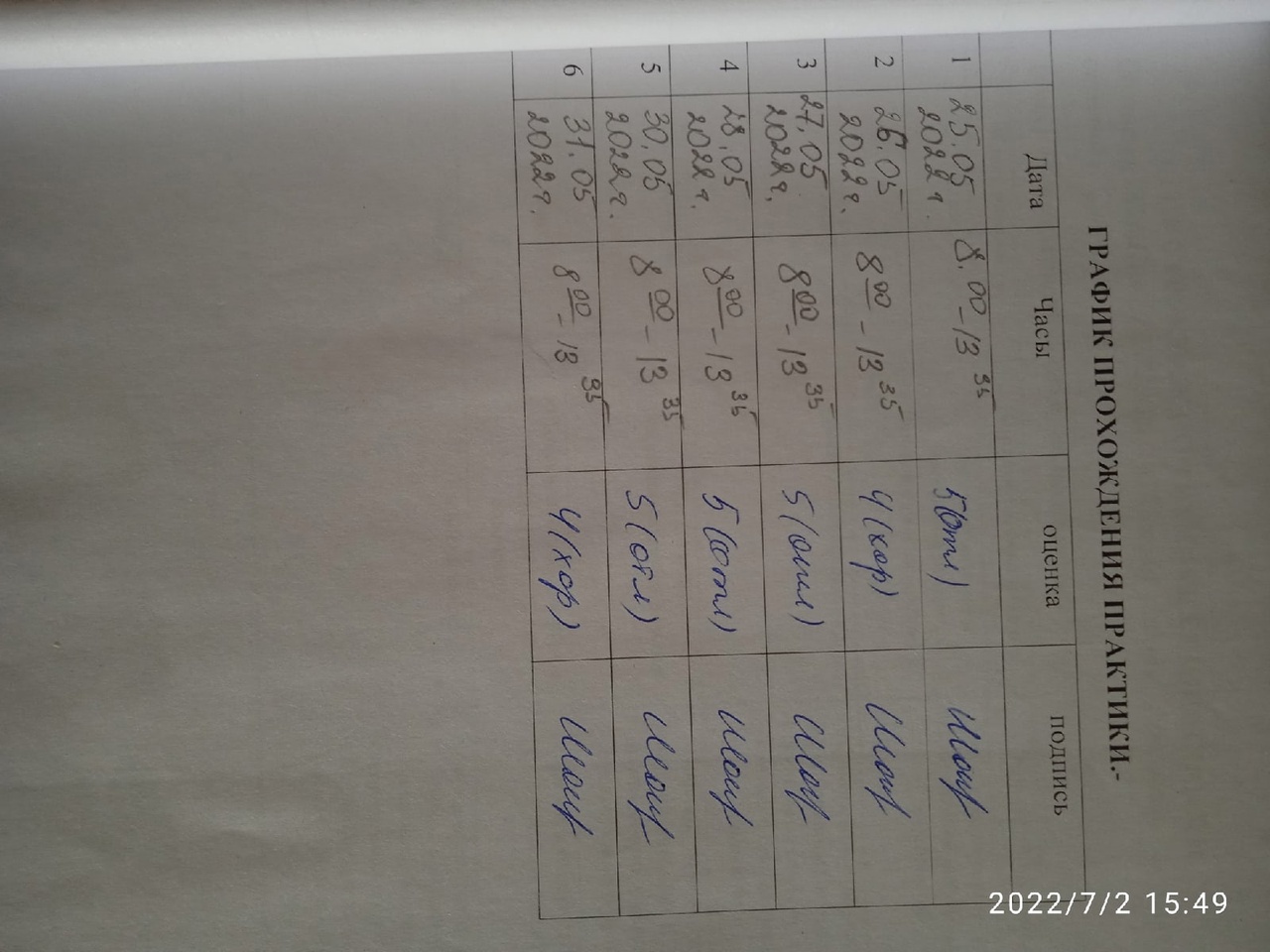 ИНСТРУКТАЖ ПО ТЕХНИКЕ БЕЗОПАСНОСТИ.Согласно СанПин2.1.7.728-99 «Правила сбора, хранения и удаления отходов». Существуют следующие классы отходов: А, Б,В,Г,ДТабл.1 «Характеристика отходов по классам»	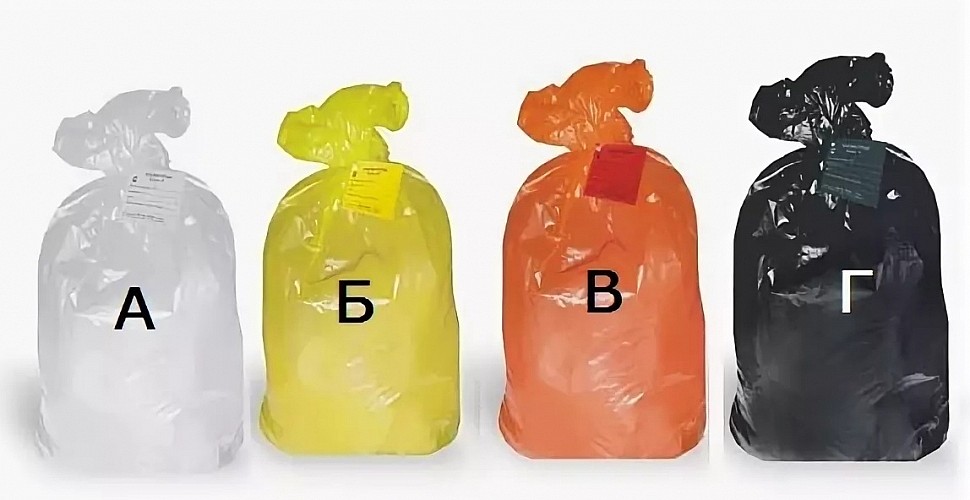  Табл.2 Сравнительная характеристика «Должностные обязанности Лабораторного Техника и Технолога»Табл.3 Техника безопасности при работе с химическими реактивами и биологическим материаломСитуационные Задачи по Технике безопасности:Задача №1. Из лечебных отделений поступил биоматериал для выполнения анализов. На центрифуге произошло разбрызгивание крови, которая попала на кожу рук и оборудования. Что нужно делать в данной ситуации?
Ответ: Если кровь попадает на кожу нужно срочно обработать место загрязнения одним из дезинфектантов (3%-м раствором перекиси водорода, 3%-м раствором хлорамина, 70% спиртом), после тщательно промыть водой с мылом и повторно обработать.Задача №2. Лаборант при заборе крове у пациента случайно порезался об лезвие. Что нужно делать в данной ситуации?
Ответ: Снять перчатки, выдавить крови из ранки, вымыть руки с мылом под проточной водой, поврежденное место обработать одним из дезинфектантов (3%-м раствором перекиси водорода, 70%-м этиловым спиртом), наложить лейкопластырь.Задача №3. Лаборант использовал термостат. При его осмотре он заметил что провод энергопитания поврежден, но значения этому не придал. Когда прибор включили в розетку произошло возгорание. Какие правила техники безопасности были нарушены?
Ответ: Лаборант при обнаружении неисправности прибора должен был сообщить начальнику и не работать на нем.День 1. Тема: Техника безопасности при работе в КДЛ. 1.Изучение основных  приказов и инструкций по ТБ: Приказ № 380 от 25.12.97 МЗ РФ «О состоянии и мерах по совершенствованию лабораторного обеспечения, диагностики и лечения пациентов в учреждениях здравоохранения Российской  Федерации»  Приказ № 118 Минздрава РФ «О введение в действие санитарно – эпидемиологических правил и нормативов – СанПиН»  от 03.06.2003г.; СанПин 2.1.7.728-99 «Правила сбора, хранения и удаления отходов».  2.ТБ при работе с химическими реактивами. 3.ТБ при работе с биологическим материалом. 4.Составление задач с эталонами ответов по ТБ: Нарушение ТБ при работе с хим. реактивами, с биологическими жидкостями, с электроприборами День 2. Тема: 	Работа 	с 	аппаратурой 	и 	приборами 	КДЛ. 	Исследование физических свойств мочи 1. Назначение приборов КДЛ 2.Записать правила и последовательность работы на приборах: КФЭК-3, центрифуга,  микроскоп,  дозатор автоматический. Последовательность работы на КФЭК-31.Подсоединить фотометр к сети 220в, 50\60 и включить тумблер СЕТЬ2.Нажать клавишу «Пуск»-на цифровом табло появляется символ «Г» соответствующее ему значение и значение длины волны. 3.Выдержать фотометр во включенном состоянии 15-30 минут при открытой крышке и произвести измерение и учет нулевого отсчета: «НО» произвести нажатием клавиши НУЛЬПоследовательность работы с центрифугой1.Центрифуга помещается на устойчивом тяжелом столе 2. Во время центрифугирования крышка центрифуги должна быть плотно закрыта3.Центрифугировать можно только четное число пробирок (если число пробирок не четное, то ставят одну пробирку с дистиллированной водой) Предварительно пробирки с содержимым должны быть попарно уравновешены и парные пробирки помещают в центрифуге друг против друга Последовательность работы с микроскопом1.Микроскоп осмотреть, вытереть от пыли мягкой салфеткой2.Микроскоп установить перед собой, немного слева на 2-3 см от края стола3.Открыть полностью диафрагму, поднять конденсор в крайнее верхнее положение 4.Работа с микроскопом всегда начинается с малого увеличения 5.Положить микропрепарат на предметный столик 6.Смотреть одним глазом в окуляр и вращать винт на себя, плавно поднимая объектив до положения, при котором хорошо будет видно изображение объекта 7.Передвигая препарат рукой, найти нужное место, расположить его в центре поля зрения микроскопа8.Привести микроскоп в не рабочее положение Последовательность работы с дозатором автоматическим1.Нажать на плунжер до первого упора2.Поместить наконечник в дозируемую жидкость на глубину не более 2-3 мм3.Плавно отпустить плунжер4.Сбросить оставшуюся в наконечнике жидкость, плавно нажав на плунжер до первого упора5.Нажать на кнопку до второго упора3.Исследование физических свойств мочи. Количество мочи определяется с помощью мерного цилиндра, если больше 100 мл определяется на глаз. В норме 1,5-2 литра.Цвет определяется в цилиндре на уровне глаз, на белом фоне также на глаз. В норме соломенно-желтый.Осадок определяется на глаз по следующим характеристикам: цвет (белый, розовый, кирпично-красный и др.), характеру (аморфный, кристаллический и др.), выраженности (обильные, незначительные). В норме нет.Реакция определяется с помощью тест-полосок либо методом по Андрееву с помощью жидкого индикатора бромтимолового синего. В норме рН 5,0-7,0.Плотность определяется с помощью урометра. В норме 1,005-1,030.4.Самостоятельное проведение пробы Земницкого.  Проба №1Составим пропорцию что бы высчитать сколько выделено % от выпитой жидкости:Х=  =52,4 (Норма:60-80%)Заключение: В ходе анализа было выявлено, что выделительная функция нарушена (определяем по % выделенной от выпитой) концентрационная способность почек нарушена (определяется по отношению ДД:НД и плотности). Эти данные свидетельствуют о гипостенурии.Проба № 2Заключение: В ходе анализа было выявлено, что выделительная функция нарушена (определяем по % выделенной от выпитой) концентрационная способность почек нарушена (определяется по отношению ДД:НД и плотности). Эти данные свидетельствуют о гипостенурии.5.Решение задачЗадача № 1 Количество выпитой жидкости - 1,8л в сутки. Заключение: В ходе анализа было выявлено, что выделительная функция нарушена (определяем по % выделенной от выпитой) концентрационная способность почек нарушена (определяется по отношению ДД:НД и плотности). Эти данные свидетельствуют о гипостенурии.Задача № 2 Количество выпитой за сутки жидкости  2,9 л,  Заключение: В ходе анализа было выявлено, что выделительная функция нарушена (определяем по % выделенной от выпитой) концентрационная способность почек нарушена (определяется по отношению ДД:НД и плотности). Задача № 3. Выпил 2 лЗаключение: В ходе анализа было выявлено, что выделительная функция нарушена (определяем по % выделенной от выпитой) концентрационная способность почек нарушена (определяется по отношению ДД:НД и плотности). 6.Составление задач по следующим симптомам:Никтурия Гипостенурия Изостенурия Олигоурия Анурия  Задача № 1Пациент за сутки выпил два литра воды, отношение дневного диуреза к ночному составила 2:6. Ранее у него была диагностирована хроническая почечная недостаточность. О каком синдроме идет речь?Задача №2При исследовании 8-ми порций мочи у пациента для диагностирования концентрационной способности почек определили плотность всех восьми порций. Было выявлено что плотность в порциях №1-2 составляла 1,000, в порциях №3-4 плотность составляла 1,005, в порциях №5-6 плотность составляла 1,009 , в порциях №7-8 плотность была 1,010. О каком синдроме идет речь?Задача №3При проведении пробы Земницкого измерили относительную плотность 8-ми порций мочи. В 1-7 порциях мочи плотность составила 1,010, в 8-ой порции 1,011, что свидетельствует о полной потере почками концентрационной способности, диагностирована хроническая почечная недостаточность. О каком синдроме идет речь?Задача №4Этот синдром бывает физиологический и патологический. Физиологический бывает при ограничении питья, потере больших количеств жидкости с потом при физических нагрузках. Патологический бывает при заболеваниях почек такие как: острая почечная недостаточность, острый гломерулонефрит – 0,2-0,3 л\сутки. Заключается в уменьшении суточного диуреза. О каком синдроме идет речь?Задача №5У пациента ранее была диагностирована острая почечная недостаточность, а также камни в почках. Была назначена проба Земницкого в ходе которой было выяснено что у пациента наблюдается полное прекращение выделения мочи. О каком синдроме идет речь?День 3.  Тема: Исследование химических свойств мочи.1.Записать методику, принцип метода, реактивы и ход определения. Принцип метода: Реактивы: Ходопределения;   2.Исследовать химические свойства мочи. 3.Оформить результаты в виде бланка.  3. Решить задачи: Задача № 1. Рассчитайте количество белка в моче, если при определении его методом Брандберга- Робертса- Стольникова нитевидное колечко появилось сразу же после наслоения цельной мочи, а после повторного наслоения разведенной в соответствующее количество раз мочи нитевидное колечко появилось через 2 минуты. Задача № 2. Рассчитайте количество белка в моче, если при определении его методом Брандберга- Робертса- Стольникова сразу после наслоения цельной мочи появилось широкое, рыхлое кольцо. После повторного наслоения разведенной в соответствии с методикой мочи нитевидное колечко появилось через 3 минуты Задача № 3. При наслоении цельной мочи на реактив Ларионовой сразу появилось компактное кольцо. После предусмотренного методикой разведения мочи в 8 раз нитевидное колечко появилось через 3,5 минуты. Рассчитайте содержание белка в моче. День 4.  Тема: Микроскопия мочи ориентировочным методом и по Нечипоренко.  
1. Записать методику, принцип метода, реактивы и ход определения.
2. Исследовать микроскопическую картину нативного препарата мочи.
Первое поле зрения ничего не обнаруженоВторое поле зрения ничего не обнаруженоТретье поле зрения обнаружен 1 кристалл мочевой кислотыЧетвертое поле зрения ничего не обнаруженоПятое поле зрение ничего не обнаруженоШестое поле зрения Обнаружено 2 кристалл мочевой кислотыСедьмое поле зрения Обнаружен 1 кристалл мочевой кислотыВосьмое поле зрения ничего не обнаруженоДевятое поле зрения Обнаружено 6 мочевых кристалловДесятое поле зрения Обнаружены клетки поверхностного эпителияОдиннадцатое поле зрения ничего не обнаруженоДвенадцатое поле зрения Обнаружены клетки поверхностного эпителия Тринадцатое поле зрения ничего не обнаруженоЧетырнадцатое поле зрения ничего не обнаруженоПятнадцатое поле зрения ничего не обнаруженоВывод: Микроскопия осадка в норме
Рис. 2 Клетки поверхностного эпителия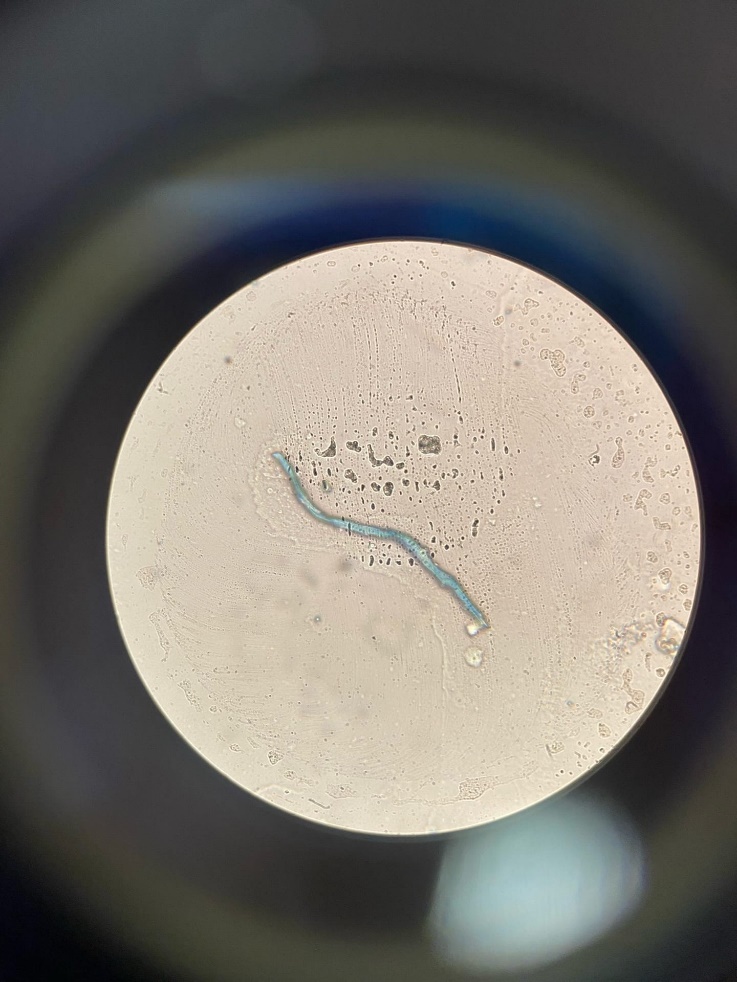 
3. Провести исследование мочи по Нечипоренко.
Мы провели исследование мочи, подсчитали количество элементов  и получили результаты: 5 лейкоцитов и 3 эритроцита. Расчет содержания форменных элементов в 1 мл мочи по формуле:Х=Где: А- Кол-во подсчитанных элементов500(1000) - Объем мочи в мкл оставленный вместе с осадком0,9 (3,2) - Объем счетной камеры 5(10) - кол-во мочи взятой для центрифугированияХ==93,75 (Эритроциты) норма: 0-1000 шт в препХ==156,26 (Лейкоциты) норма: 0-2000 шт в препВывод: Эритроциты и Лейкоциты находятся в пределах нормы.4. Решить задачи:
Задача № 1. Рассчитайте и оцените количество форменных элементов в 1мл мочи, если в счетной камере Фукса-Розенталя подсчитано 30 эритроцитов и 50 лейкоцитов. Для центрифугирования было взято 10мл мочи, после отсасывания с надосадочной жидкостью оставлен 1мл осадка.
   Решение: Составим формулу Х=      А = кол-во подсчитанных элементов в счетной камере1000 - объем мочи вместе с осадком (в мкл) 3,2 объем счетной камеры10-кол-во  мочи взятой для центрифугирования (мл)   Х= (Эритроциты) норма 0-1000 шт в препаратеХ= = 1562,5 (Лейкоциты) норма 0-2000 шт в препаратеВывод:Задача № 2. Рассчитайте и оцените количество форменных элементов в 1мл мочи, если в счетной камере Фукса-Розенталя подсчитано 180 эритроцитов и 35 лейкоцитов. Для центрифугирования было взято 10мл мочи, после отсасывания с надосадочной жидкостью оставлен 1мл осадка.
   Решение: Составим формулу Х=      А = кол-во подсчитанных элементов в счетной камере1000-объем мочи вместе с осадком (в мкл) 3,2 объем счетной камеры10 - кол-во  мочи взятой для центрифугирования (мл)   Х= (Эритроциты) норма 0-1000 шт в препаратеХ= = 1093,75 (Лейкоциты) норма 0-2000 шт в препаратеВывод:Задача № 3. Рассчитайте и оцените количество форменных элементов в 1мл мочи, если в счетной камере Горяева подсчитано 12 эритроцитов и 28 лейкоцитов. Для центрифугирования было взято 5мл мочи, после отсасывания с надосадочной жидкостью оставлен 0,5мл осадка. 
Решение: Составим формулу Х=      А=кол-во подсчитанных элементов в счетной камере1000-объем мочи вместе с осадком (в мкл) 0,9- объем счетной камеры5-кол-во  мочи взятой для центрифугирования (мл)   Х= (Эритроциты) норма 0-1000 шт в препаратеХ= = 6222 (Лейкоциты) норма 0-2000 шт в препаратеЗадача № 4. Рассчитайте и оцените количество форменных элементов в 1мл мочи, если в счетной камере Фукса-Розенталя подсчитано 188 эритроцитов и 16 лейкоцитов. 	Для 	центрифугирования 	было 	взято 	5мл 	мочи, 	после отсасывания с надосадочной жидкостью оставлен 0,5мл осадка. 
Решение: Составим формулу Х=      А=кол-во подсчитанных элементов в счетной камере1000-объем мочи вместе с осадком (в мкл) 3,2 объем счетной камеры5-кол-во  мочи взятой для центрифугирования (мл)   Х= (Эритроциты) норма 0-1000 шт в препаратеХ= = 1000 (Лейкоциты) норма 0-2000 шт в препарате5. Составить кроссворд по теме (не менее 20 вопросов) с эталонами ответов. 
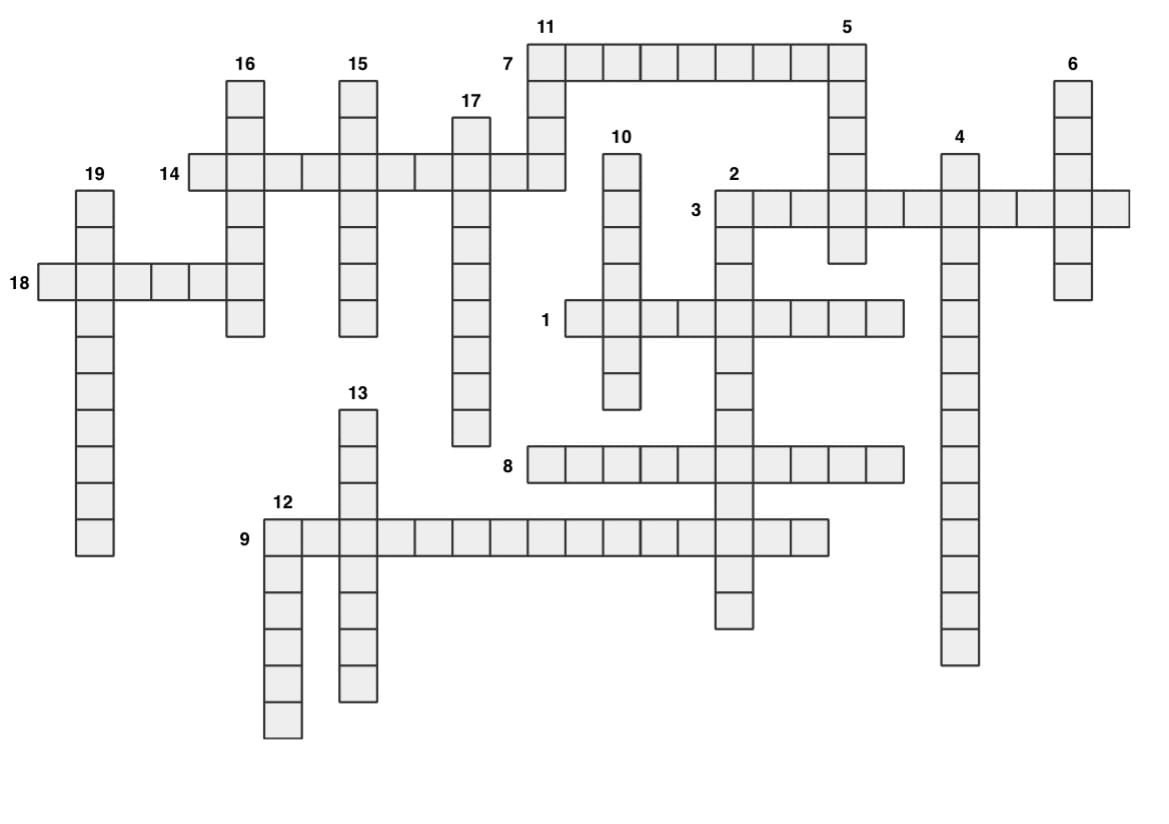 1. Форменный элемент, который подсчитывают в счетной камере, в норме содержится 0-2000 шт в препарате2. Жидкость, находящаяся над осадком мочи3. Метод определения количества форменных элементов в 1 мл мочи4. Кристаллы в форме гробовых крышек5.Заболевание, при котором из кислой мочи образуются лейкоциты с видимой дольчатостью, осадок обработан уксусной кислотой. 6. Заболевание при котором в осадке появляются кристаллы мочевой кислоты в виде бесцветных четырех- и шестиугольных табличек7. Прибор, с помощью которого производят подсчет форменных элементов под увеличением8. Форменные элементы, которые подсчитываются в счетной камере при микроскопии осадка мочи, в норме 0-1000 шт в препарате9. Метод исследования осадка мочи принципом которого является определение количества форменных элементов в 1 мл мочи с помощью счетной камеры. 10. Форма кристаллов мочевой кислоты11. Предмет исследования осадка методами Нечипоренка и ориентировочным12. Компонент мочи, полученный с помощью центрифуги, объект исследования методом Нечипоренко13. Элемент осадка мочи, который подсчитывают в счетной камере, бывают гиалиновые, восковидные…14 . Прибор, основанный на действии центробежной силы, в котором прогоняют центрифужную пробирку с мочой с целью получить осадок15 . Счетная камера в которой цилиндры считаются 1 на 4 камеры и объем которой 0,916 Общее название Камер Фукса-Розенталя или Горяева.  17. Этого не должно быть в правильно приготовленном препарате 18. Приспособление для подсчета форменных элементов: Счетная…19. Цилиндры нежной структуры. Полиморфный эпителий мочевого пузыря. Круглый почечный эпителий. Из осадка мочи при застойной почкеОтветы: 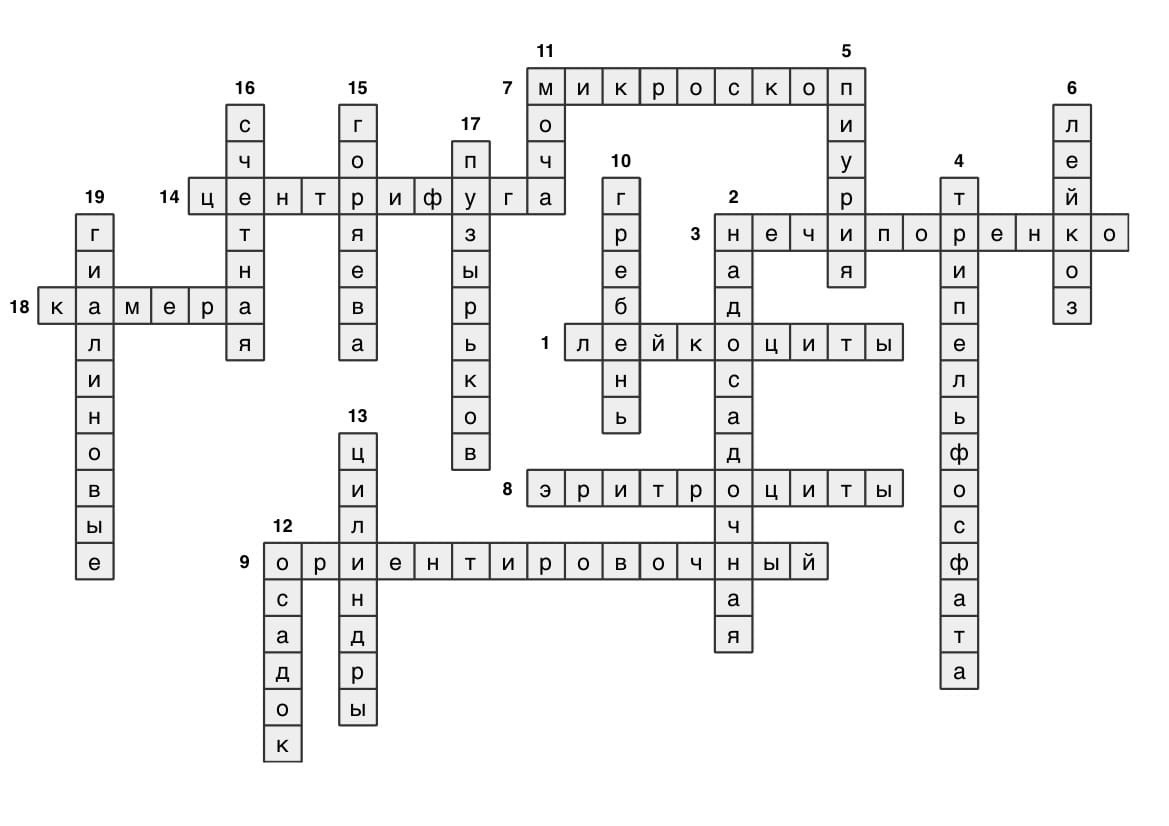 День 5.  Тема: Проведение общего анализа мочи. Исследование мочи на анализаторе. 
1. Изучение инструкции при работе на анализаторе.
Ход работы: 1.Подключить анализатор к сети2.Воспользовавшись тест-полоской, окунуть на 5 секунд в исследуемую жидкость3.Положить тест полоску на кювет4.Нажать на кнопку5.Дождаться результатаПринцип работы анализатора:Билирубин: тест основан на связывании билирубина с солями диазония в сильнокислой среде.Уробилин: тестовое поле содержит стабилизированные соли диазония и буфер. Уробилиноген взаимодействует с полем, давая окрашивание от розового до красного.Кетоновые тела: ацетоуксусная кислота и ацетон реагирует с нитропруссидом натрия в щелочном буфере давая фиолетовое окрашивание тестового поля.Аскорбиновая кислота: принцип теста основан на обесцвечивании реагента Тиллмана. Присутствие аскорбиновой кислоты вызывает изменение окраски тестового поля от серо-голубого до оранжевого.Глюкоза: тест основан на двойной последовательной ферментной реакции. Один фермент, глюкозооксидаза, катализирует образование глюконовой кислоты и перекиси водорода с окислением глюкозы.Белок (альбумин): в этом забуферном тестовом поле импрегнирован желтый индикатор, который становится зеленым в присутствии белка. Изменение цвета основано на «протеиновом сдвиге» рН индикатора, особенно реагирует на альбумин, менее чувствителен для других белков мочи.Кровь: это забуферное тестовое поле содержит органическую пероксидазу и хромоген. Пероксидазная активность гемоглобина и миоглобина вызывает зеленую окраску.рН: тестовое поле содержит двойной индикатор, который дает широкий диапазон окраски в диапазоне рН от 5,0-9,0.Нитриты: этот тест зависит от трансформации нитратов в нитриты под воздействием Г+ бактерий в моче. В этом забуферном тестовом поле импрегнирован амин и активатор. Нитриты, присутствующие в моче, взаимодействуют и диазотируют амин.Лейкоциты: тестовое поле содержит эфир индоксила и соли диазония. Эстераза гранулоцитов расщепляет эфир, в результате чего свободный индоксил может реагировать с солями  диазония, давая фиолетовое окрашивание.Удельная плотность: Тестовое поле содержит детергент и индикатор бромтимоловый синий, который реагирует в присутствии ионов, содержащихся в моче, меняя окраску от сине-зеленой до зелено-желтой или коричневой.
2. Провести исследования общего анализа мочи на анализаторе.

Заключение: У пациента все показатели в норме, исключением стал показатель ASC (показатель аскорбиновой кислоты) что свидетельствует о незначительном избытке витамина С в организме.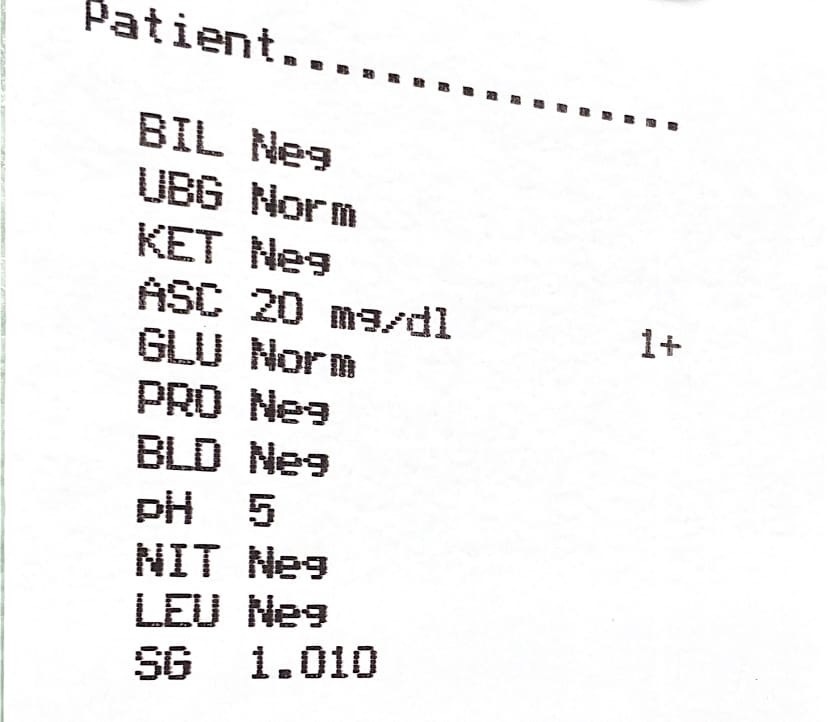 3. Заполнить таблицу: День 6. Тема: Исследование желудочного сока.  
1. Записать принцип метода и ход определения

2. Решение задач:Задача № 1 Рассчитайте и оцените кислотность, часовое напряжение и дебит-час базальной и стимулируемой секреции. 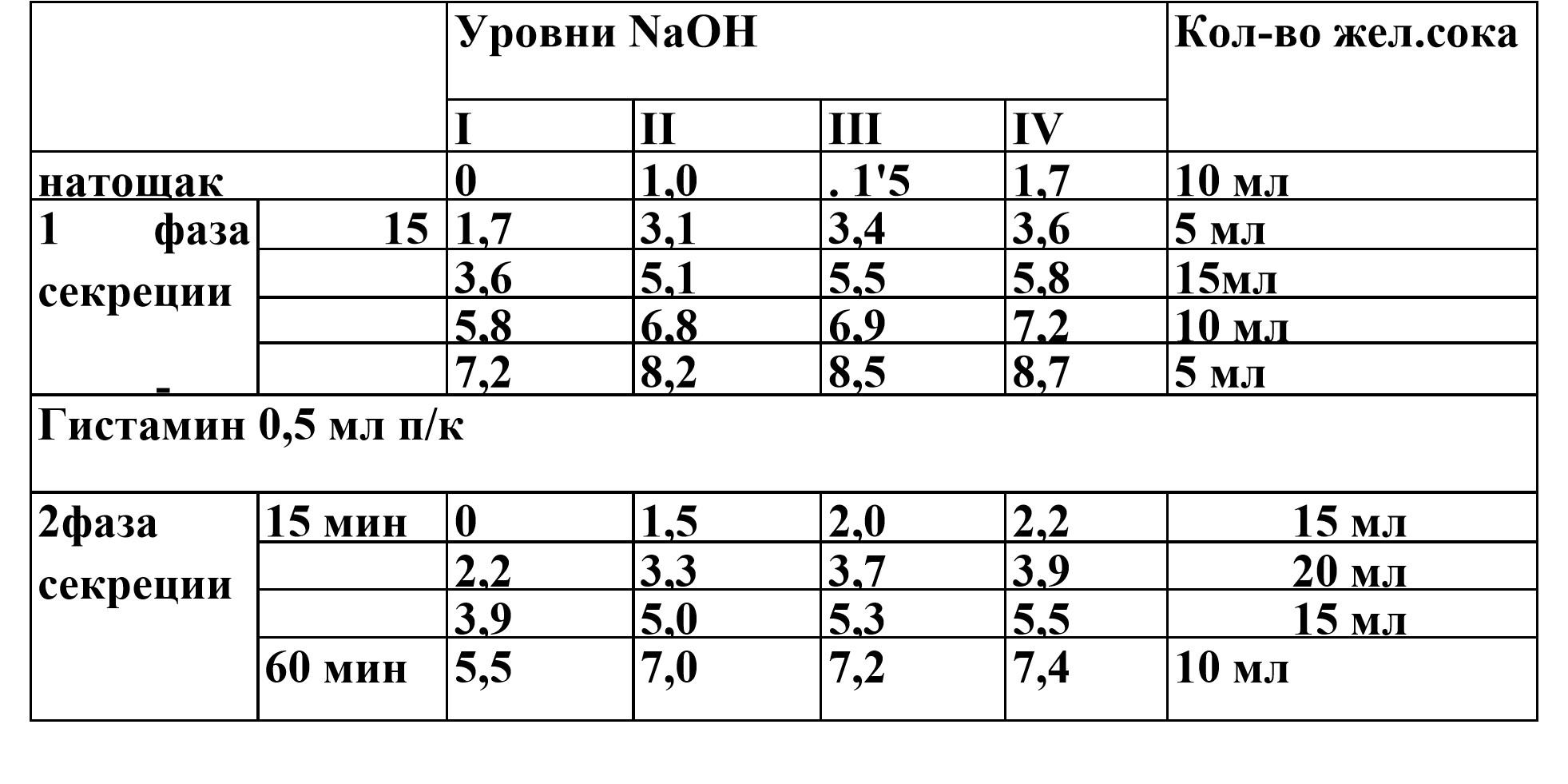 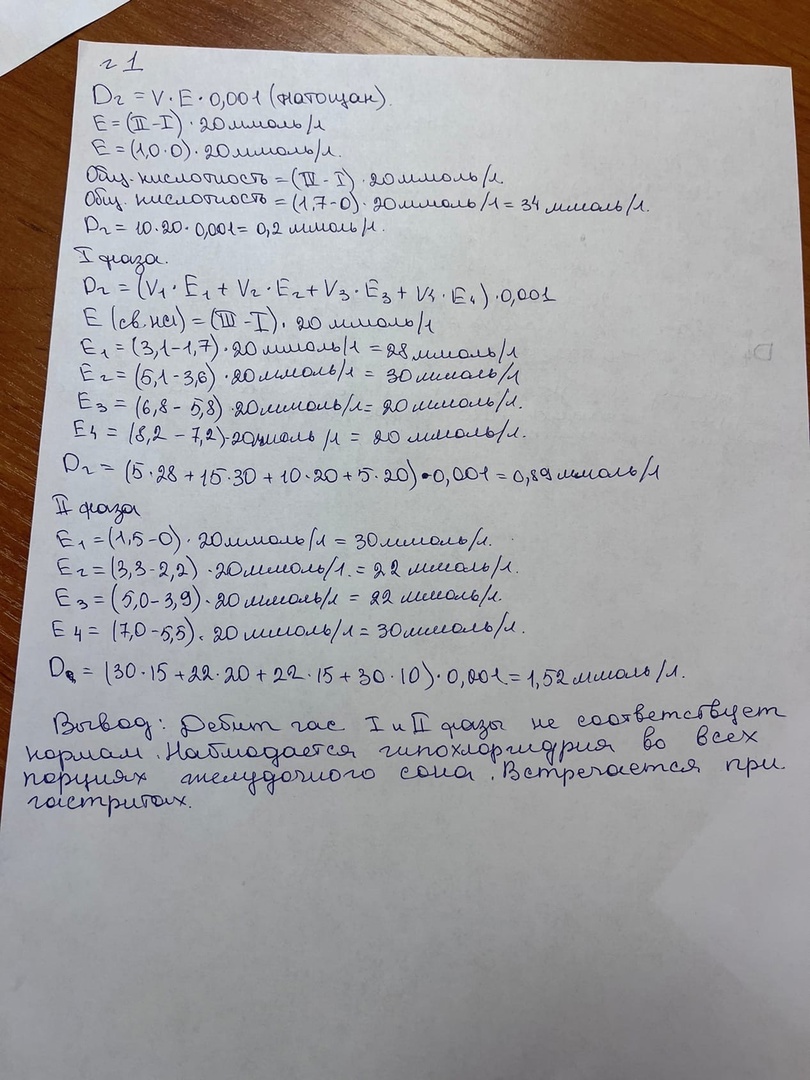 Задача № 2 Рассчитайте и оцените кислотность, часовое напряжение и дебит-час базальной и стимулируемой секреции. 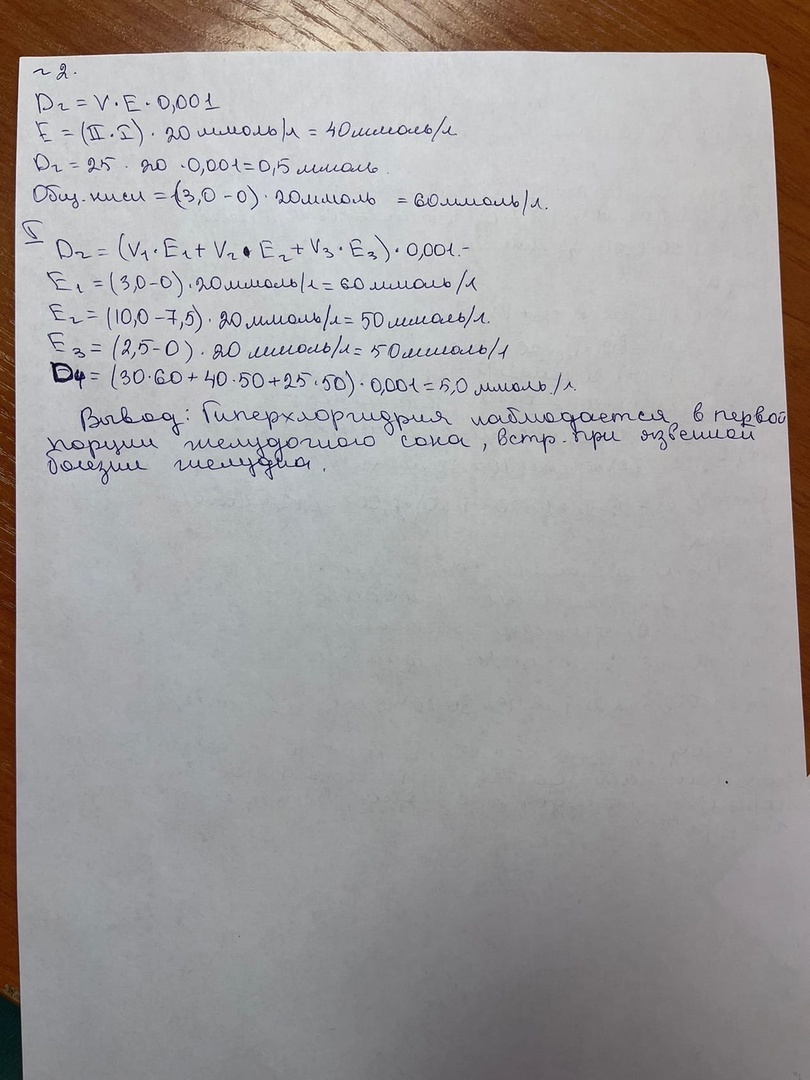 ОТЧЕТ ПО УЧЕБНОЙ ПРАКТИКЕ (ЦИФРОВОЙ, ТЕКСТОВОЙ). ЛИСТ ЛАБОРАТОРНЫХ ИССЛЕДОВАНИЙ Ф.И.О. обучающегося Перфильева Юлия Анатольевна группы________226____________   специальности  Лабораторная диагностикаПроходившего (ей) учебную практику  с 25 мая по 31 мая 2022г За время прохождения практики мною выполнены следующие объемы работ: Цифровой отчет 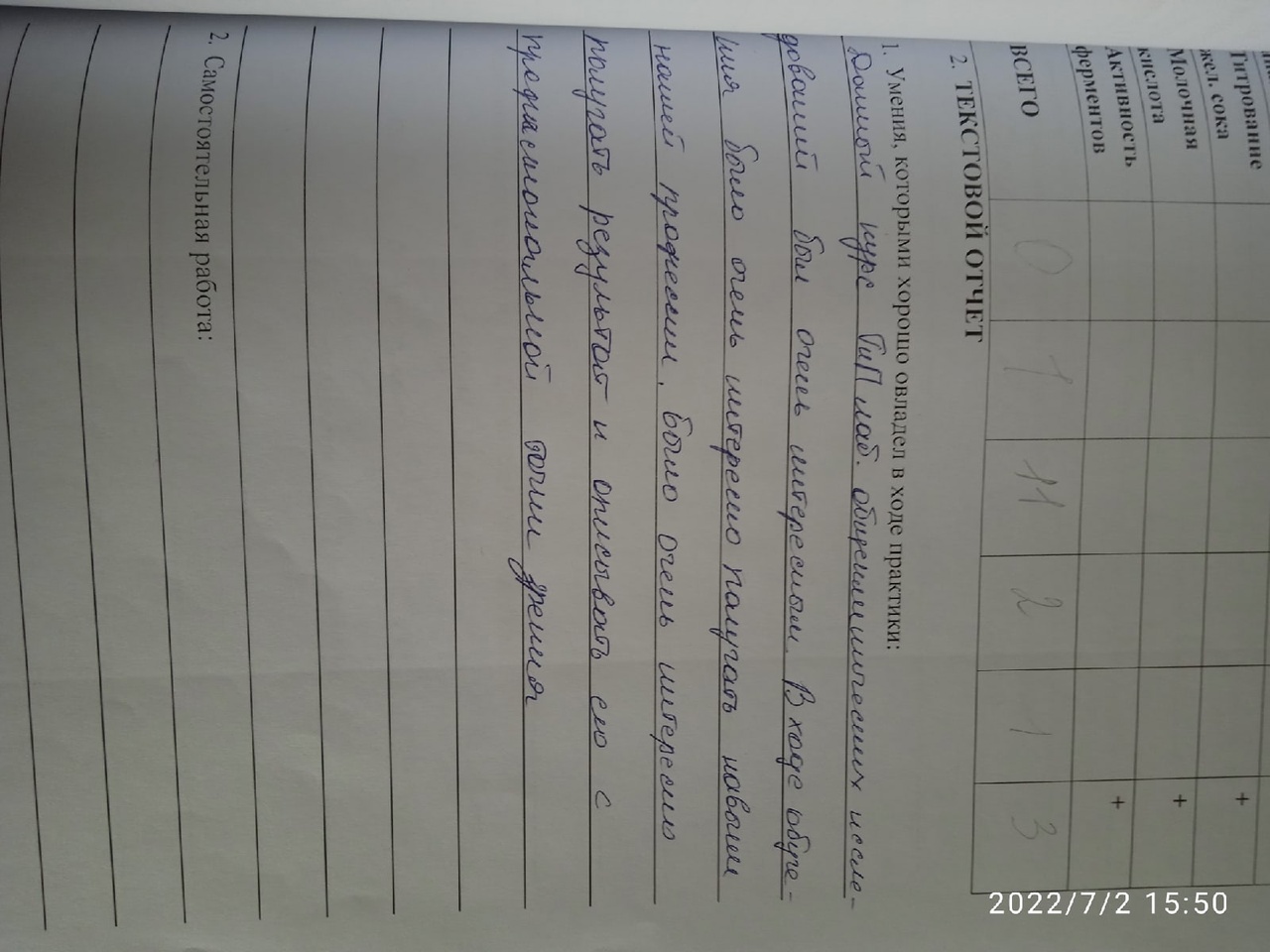 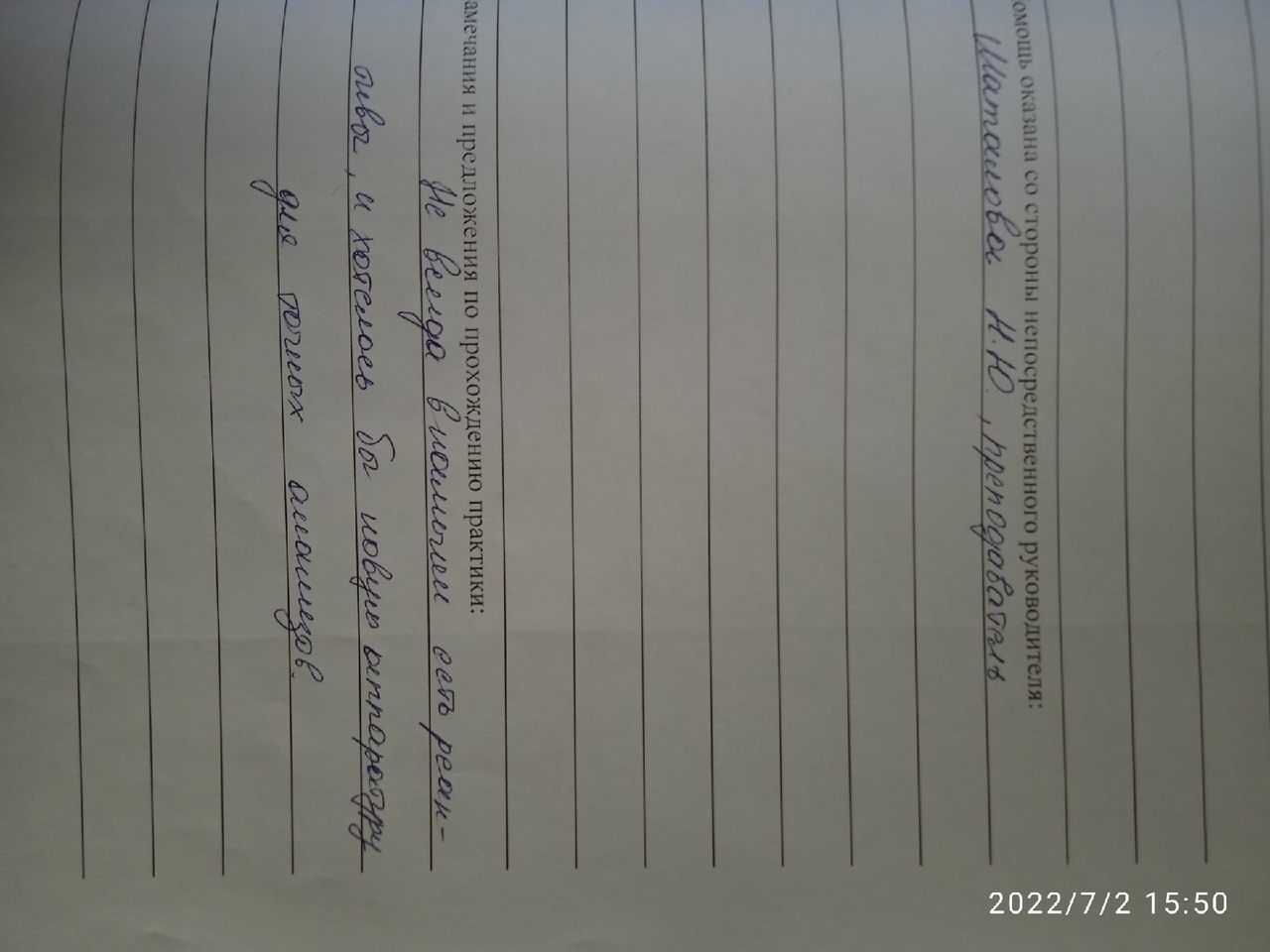 № Наименование разделов и тем практики Количество  Количество  № Наименование разделов и тем практики дней часов 1. Ознакомление с правилами работы в КДЛ: ТБ при работе  в клинической лаборатории.  Правила безопасной работы с  электроприборами и нагревательными приборами. Дезинфекция. 	Проведение 	дезинфекции лабораторного инструментария, посуды, оборудования. - 	Организация 	рабочего 	места 	для 	проведения общеклинических  исследований  1 6 2. -Работа 	с 	аппаратурой 	и 	приборами 	 	в 	КДЛ (центрифуга, 	ФЭК, 	 	водяная 	баня, 	микроскоп, сушильный шкаф).  Работа с  мерной посудой  -Правила работы с дозаторами фиксированного и переменного объема.   -Исследование физических свойств мочи - проба Зимницкого 1 2       4 3.  -Исследование химических свойств мочи Обязательные дополнительные 1 6 4 - Микроскопия мочи Ориентировочный метод Количественный метод 1 6 5 Проведение общего анализа мочи на анализаторе мочи 1 6 6 Исследование кислой продукции желудка  исследование молочной кислоты в желудочном соке - 	исследование 	ферментативной 	активности желудочного сока 1 6 Итого Итого 6 36 Класс опасностиХарактеристика отходовКритерии опасностиКласс АЭпидемиологически безопасные отходы, приближенные по составу к ТБООтсутствие в составе отходов возбудителей инфекционных заболеванийКласс БЭпидемиологически опасныеИнфицирование (возможность инфицирования) отходов м/о 3, 4 групп патогенности, а так же контакт с биологическими жидкостямиКласс ВЧрезвычайно эпидемиологически опасныеИнфицирование отходов микроорганизмами 1, 2 групп патогенности, учреждения туберкулезного профиляКласс ГТоксикологически опасные отходы (1-4 классов опасности)Наличие в составе отходов токсичных веществКласс ДРадиоактивныеСодержание в составе отходов радионуклеидов с превышением уровня, установленным в соответствии с Федеральным законом «Об использовании атомной энергии»Положение о медицинском ТехникеПоложение о медицинском Технологе1.1. На должность медицинского лабораторного техника назначается специалист, имеющий среднее медицинское образование по специальности "Лабораторная диагностика" и квалификацию "Медицинский лабораторный техник" ("фельдшер - лаборант") и сертификат специалиста.
1.2. Медицинский лабораторный техник назначается и освобождается от должности руководителем лечебно - профилактического учреждения в соответствии с действующим законодательством Российской Федерации.
1.3. Медицинский лабораторный техник подчиняется заведующему КДЛ, а также врачу клинической лабораторной диагностики.
1.4. В своей работе медицинский лабораторный техник руководствуется действующими нормативными документами, должностными инструкциями, настоящим положением.
2. Обязанности медицинского лабораторного техника:
2.1. Выполняет лабораторные исследования в соответствии с установленными нормами нагрузки и квалификационными требованиями.
2.2. Подготавливает для работы реактивы, химическую посуду, аппаратуру, дезинфицирующие растворы.
2.3. Регистрирует поступающий в лабораторию биологический материал для исследования, в том числе с использованием

персонального компьютера, проводит обработку материала и подготовку к исследованию.
2.4. Проводит взятие крови из пальца.
2.5. Проводит стерилизацию лабораторного инструментария в соответствии с действующими инструкциями.
2.6. Ведет необходимую документацию (регистрация, записи в журналах, бланках результатов анализа и т.д.).
2.7. Выполняет поручения заведующего КДЛ по материально - техническому обеспечению лаборатории.
2.8. Принимает участие в занятиях для сотрудников со средним медицинским образованием.
2.9. Соблюдает правила техники безопасности и производственной санитарии, согласно требованиям санэпидрежима.
2.10. Повышать профессиональную квалификацию в установленном порядке.
3. Медицинский лабораторный техник имеет право:
3.1. Вносить предложения вышестоящим должностным лицам по вопросам улучшения организации и условий труда.
3.2. Периодически в установленном порядке проходить аттестацию на присвоение квалификационной категории.
4. Медицинский лабораторный техник несет ответственность за невыполнение своих обязанностей, предусмотренных настоящим положением и правилами внутреннего трудового распорядка.
Начальник Управления организации медицинской помощи населению А.И.ВЯЛКОВНа должность медицинского технолога назначается специалист, имеющий среднее медицинское образование по специальности "Лабораторная диагностика" (квалификация по диплому "Медицинский технолог") и сертификат специалиста.
1.2. Медицинский технолог назначается и освобождается от должности руководителем лечебно - профилактического учреждения в соответствии с действующим законодательством Российской Федерации.
1.3. Медицинский технолог подчиняется заведующему КДЛ, а также врачу клинической лабораторной диагностики.
1.4. Медицинский технолог в своей работе руководствуется действующими нормативными документами, должностными инструкциями, настоящим положением.
2. Обязанности медицинского технолога:
2.1. Выполняет лабораторные исследования по разделу, определяемому заведующим лабораторией в соответствии с квалификационными требованиями и установленными нормами нагрузки.
2.2. Подготавливает для работы реактивы, химическую посуду, аппаратуру, дезинфицирующие растворы.
2.3. Регистрирует поступающий в лабораторию биологический материал для исследования, в том числе с использованием персонального компьютера, проводит обработку и подготовку материала к исследованию.
2.4. Проводит взятие крови из пальца.
2.5. При работе с приборами соблюдает правила эксплуатации, согласно нормативно - технической документации.
Начальник Управления организации медицинской помощи населению А.И.ВЯЛКОВ
Приложение N 5
УТВЕРЖДЕНО
приказ Минздрава РФ
от 25.12.1997 N 380

2.6. Осваивает новое оборудование и новые методики исследований.
2.7. Проводит контроль качества выполняемых исследований и обеспечивает мероприятия по повышению точности и надежности анализов.
2.8. Проводит стерилизацию лабораторного инструментария в соответствии с действующими инструкциями.
2.9. Ведет необходимую документацию (регистрация, записи в журналах, бланках результатов анализа, заявки на реактивы, учет своей работы, составление отчета и т.д.).
2.10. Выполняет поручения заведующего КДЛ по материально - техническому обеспечению лаборатории.
2.11. Повышает профессиональную квалификацию в установленном порядке, участвует в занятиях для сотрудников со средним медицинским образованием.
2.12. Соблюдает правила техники безопасности и производственной санитарии, согласно требованиям санэпидрежима.
3. Медицинский технолог имеет право:
3.1. Вносить предложения вышестоящим должностным лицам по вопросам улучшения организации и условий труда.
3.2. Периодически в установленном порядке проходить аттестацию на присвоение квалификационной категории.
4. Медицинский технолог несет ответственность за своевременное и качественное выполнение своих обязанностей, предусмотренных настоящим положением и правилами внутреннего трудового распорядка.
Начальник Управления организации медицинской помощи населению А.И.ВЯЛКОВ
Приложение N 6
УТВЕРЖДЕНО
приказ Минздрава РФ
от 25.12.1997 N 380Техника безопасности при работе с химическими реактивамиТехника безопасности при работе с биоматериалом- При работе с химическими реактивами необходимо надевать халат, быть в чистой сменной обуви и  использовать средства индивидуальной защиты (маска, перчатки, очки)
- При работе с едкими ядовитыми веществами дополнительно применяют фартуки
- Для защиты рук от действия кислот, щелочей, солей применяют резиновые перчатки
- Опыты с ядовитыми и пахучими веществами выполнять в вытяжном шкафу
- Неизрасходованные реактивы и реактивы опознать которые не удается необходимо утилизировать согласно специальным правилам
- Работать нужно с небольшим количеством реактивов
- Запрещается сливать реактивы из рабочей посуды обратно в посуду для хранения
- Пролитую кислоту или (щелочь) засыпают песком или (опилками) и заливают нейтрализующим раствором (кислоту раствором соды, щелочь раствором уксусной кислоты
- Все манипуляции, при которых может произойти загрязнение биоматериалом, проводится в перчатках
- Перед работой все повреждения на руках должны быть закрыты
- При угрозе разбрызгивания работать в средствах защиты (очки, маска)
- Все что контактирует с биоматериалом является потенциально опасным и подлежит дезинфекции многоразовый инструментарий стерилизации, одноразовый-утилизации.
- При попадании биоматериала на одежду снять ее и замочить дезинфицирующим раствором -При попадании биоматериала на кожу рук и других участков тела-промыть водой с мылом и повторно промыть антисептиком
- При загрязнении биологической жидкостью поверхности рабочего места, она обрабатывается дез. Раствором двухкратно с интервалом 15 минут.Прибор Назначение  Режим работы ФЭК  Определения концентрации окрашенных растворов по поглощению света этими растворами  Длины волн для определения Белка: 590-600 нмГлюкозы: 500-590 нммикроскоп Предназначен для получения увеличенных изображений, а также измерения объектов или деталей структуры невидимых или плохо видимых невооруженным глазом  Окуляры 7Х, 10Х, Объектив 40Х, 100ХЦентрифуга  Представляет собой механизм, обеспечивающий вращение объекта приложения центробежной силы Различные режимы кол-ва оборотов в минуту (5 мин. 2000 об\мин) либо 3500 об\минДозатор автоматический  Автоматическое отмеривание и выдачи заданного количества массы или объема вещества, жидкостей в виде порций или постоянного расхода с установленной погрешностью  Переменный объем бывают на мл и мкл1мл, 5мл, 10мл0-20мкл, 2-20мкл, 500-5000мклЧасыКол-воПлотность Часы Кол-воПлотность 6-9125 мл1.00918-21200 мл1.0099-1281 мл1.00821-24150 мл1.00912-15105 мл1.0080-3--15-18--3-6125 мл1.009Проба 1Дневной диурез311 млНочной диурез475 млДД:НД0,6:1Суточный диурез786 млВыделено % от выпитой жидкости52%Максимальная плотность 1,009Минимальная плотность1,008Max -Min0,001Изостенурия-ЧасыКол-воПлотность Часы Кол-воПлотность 6-9150 мл1,01018-21170 мл1,0109-12160 мл1,01021-24140 мл1,00912-15--0-3--15-18150 мл1,0103-6--Проба 2Дневной диурез460 млНочной диурез310 млДД:НД1:1Суточный диурез770 млВыделено % от выпитой жидкости30,8%Максимальная плотность 1,010Минимальная плотность1,009Max -Min0,001Клинико-диагностическая лаборатория городской больницы № 1 г.Клинико-диагностическая лаборатория городской больницы № 1 г.Клинико-диагностическая лаборатория городской больницы № 1 г.Клинико-диагностическая лаборатория городской больницы № 1 г.Клинико-диагностическая лаборатория городской больницы № 1 г.Клинико-диагностическая лаборатория городской больницы № 1 г.Клинико-диагностическая лаборатория городской больницы № 1 г.Клинико-диагностическая лаборатория городской больницы № 1 г.Клинико-диагностическая лаборатория городской больницы № 1 г.Клинико-диагностическая лаборатория городской больницы № 1 г.Клинико-диагностическая лаборатория городской больницы № 1 г.АНАЛИЗ МОЧИ ПО ЗИМНИЦКОМУ № 1 	 «26» октября 2011г. отделение урологическое АНАЛИЗ МОЧИ ПО ЗИМНИЦКОМУ № 1 	 «26» октября 2011г. отделение урологическое АНАЛИЗ МОЧИ ПО ЗИМНИЦКОМУ № 1 	 «26» октября 2011г. отделение урологическое АНАЛИЗ МОЧИ ПО ЗИМНИЦКОМУ № 1 	 «26» октября 2011г. отделение урологическое АНАЛИЗ МОЧИ ПО ЗИМНИЦКОМУ № 1 	 «26» октября 2011г. отделение урологическое АНАЛИЗ МОЧИ ПО ЗИМНИЦКОМУ № 1 	 «26» октября 2011г. отделение урологическое АНАЛИЗ МОЧИ ПО ЗИМНИЦКОМУ № 1 	 «26» октября 2011г. отделение урологическое АНАЛИЗ МОЧИ ПО ЗИМНИЦКОМУ № 1 	 «26» октября 2011г. отделение урологическое АНАЛИЗ МОЧИ ПО ЗИМНИЦКОМУ № 1 	 «26» октября 2011г. отделение урологическое АНАЛИЗ МОЧИ ПО ЗИМНИЦКОМУ № 1 	 «26» октября 2011г. отделение урологическое АНАЛИЗ МОЧИ ПО ЗИМНИЦКОМУ № 1 	 «26» октября 2011г. отделение урологическое Ф. И.О. больного Семенов Я. Я.  Ф. И.О. больного Семенов Я. Я.  Ф. И.О. больного Семенов Я. Я.  Ф. И.О. больного Семенов Я. Я.  Ф. И.О. больного Семенов Я. Я.  Ф. И.О. больного Семенов Я. Я.  Ф. И.О. больного Семенов Я. Я.  Ф. И.О. больного Семенов Я. Я.  Ф. И.О. больного Семенов Я. Я.  Ф. И.О. больного Семенов Я. Я.  Ф. И.О. больного Семенов Я. Я.  время  Кол-во мочи, мл  Кол-во мочи, мл  Относит. плот-ность  Относит. плот-ность  время  время  Колво мочи, мл Колво мочи, мл Относит. Плот-ность  Относит. Плот-ность  6-9час.  6-9час.  240  240       1,005       1,005  18-21 час  18-21 час  150  150  1,005  1,005  9-12 час  9-12 час  150  150  1,006  1,006  21-24 часа  21-24 часа  75  75  1,009  1,009  12-15 час.  12-15 час.  175  175  1,005  1,005  0-3 часа  0-3 часа  130  130  1,008  1,008  15-18 час.  15-18 час.  100  100  1,007 1,007 3-6 час .  3-6 час .  50  50  1,007  1,007  Проба 1Дневной диурез665 млНочной диурез285 млДД:НД2:1Суточный диурез950 млВыделено % от выпитой жидкости52,8%Максимальная плотность1,009Минимальная плотность1,005Max-Min0,004Изостенурия-Клинико-диагностическая лаборатория городской больницы № 1 г.Клинико-диагностическая лаборатория городской больницы № 1 г.Клинико-диагностическая лаборатория городской больницы № 1 г.Клинико-диагностическая лаборатория городской больницы № 1 г.Клинико-диагностическая лаборатория городской больницы № 1 г.Клинико-диагностическая лаборатория городской больницы № 1 г.АНАЛИЗ МОЧИ ПО ЗИМНИЦКОМУ  №  2 	 «22» апреля 2013г. Отделение урологическое  АНАЛИЗ МОЧИ ПО ЗИМНИЦКОМУ  №  2 	 «22» апреля 2013г. Отделение урологическое  АНАЛИЗ МОЧИ ПО ЗИМНИЦКОМУ  №  2 	 «22» апреля 2013г. Отделение урологическое  АНАЛИЗ МОЧИ ПО ЗИМНИЦКОМУ  №  2 	 «22» апреля 2013г. Отделение урологическое  АНАЛИЗ МОЧИ ПО ЗИМНИЦКОМУ  №  2 	 «22» апреля 2013г. Отделение урологическое  АНАЛИЗ МОЧИ ПО ЗИМНИЦКОМУ  №  2 	 «22» апреля 2013г. Отделение урологическое  Ф. И.О. больного Иванов И.Г.  Ф. И.О. больного Иванов И.Г.  Ф. И.О. больного Иванов И.Г.  Ф. И.О. больного Иванов И.Г.  Ф. И.О. больного Иванов И.Г.  Ф. И.О. больного Иванов И.Г.  время  Кол-во мочи, мл  Относит 	. плотность  время  Кол-во мочи, мл  Относит 	. плотность  6-9 час.  260  1,020  18-21 час  100  1,013  9-12 час  250  1,010  21-24 часа  75  1,019  12-15 час .  300  1,016  0-3 часа  0 1,021  15-18 час .  310  1,010  3-6 час .  50  1,026  Проба 2Дневной диурез4(1120 мл)Ночной диурез3(225 мл)ДД:НД5:1Суточный диурез1345 млВыделено % от выпитой жидкости46,3%Максимальная плотность1,026Минимальная плотность1,010Max-Min0,016Изостенурия-Клинико-диагностическая лаборатория городской больницы № 1 г.Клинико-диагностическая лаборатория городской больницы № 1 г.Клинико-диагностическая лаборатория городской больницы № 1 г.Клинико-диагностическая лаборатория городской больницы № 1 г.Клинико-диагностическая лаборатория городской больницы № 1 г.Клинико-диагностическая лаборатория городской больницы № 1 г.	АНАЛИЗ МОЧИ ПО ЗИМНИЦКОМУ № 3 	 « 25 » января 2023г. отделение урологическое  	АНАЛИЗ МОЧИ ПО ЗИМНИЦКОМУ № 3 	 « 25 » января 2023г. отделение урологическое  	АНАЛИЗ МОЧИ ПО ЗИМНИЦКОМУ № 3 	 « 25 » января 2023г. отделение урологическое  	АНАЛИЗ МОЧИ ПО ЗИМНИЦКОМУ № 3 	 « 25 » января 2023г. отделение урологическое  	АНАЛИЗ МОЧИ ПО ЗИМНИЦКОМУ № 3 	 « 25 » января 2023г. отделение урологическое  	АНАЛИЗ МОЧИ ПО ЗИМНИЦКОМУ № 3 	 « 25 » января 2023г. отделение урологическое  Ф. И.О. больного Шухов В.Г. Ф. И.О. больного Шухов В.Г. Ф. И.О. больного Шухов В.Г. Ф. И.О. больного Шухов В.Г. Ф. И.О. больного Шухов В.Г. Ф. И.О. больного Шухов В.Г. время  Кол-во мочи, мл  Относит 	. плотность  время  Кол-во мочи, мл  Относит 	. плот-. ность  6-9 час .  280  1,017  18-21 час  175  1,017  Проба 3Дневной диурез865 млНочной диурез865 млДД:НД1:1Суточный диурез1730 млВыделено % от выпитой жидкости86,5%Максимальная плотность1,019Минимальная плотность1,010Max-Min0,009Изостенурия-МетодПринципРеактивыХодОриентировочным1.Налить в центрифужную пробирку 10 мл мочи2.Центрифугировать 5 минут при 2000 об\мин3.Слить надосадочную жидкость оставляя осадок и не большое кол-во жидкости4. Пипеткой набрать небольшое кол-во осадка5.Поместить каплю осадка на предметное стекло, накрыть покровным6.Изучить препарат под микроскопомПо НечипоренкоОпределение количества форменных элементов в 1 мл мочи с помощью счетной камеры.1.Налить точно 10 мл мочи (5 мл если мочи мало)2.Центрифугировать 5 минут  при 2000 об\мин3.Пипеткой отсосать надосадочную жидкость, оставляя 0,5 мл (1,0 если осадка мало)4.Подготовить к работе счетную камеру5.оставшийся осадок тщательно перемешать стеклянной палочкой или пипеткой заполнить камеру 6.Подождать 1-2 минуты, что бы осели форменные элементы 7.Подсчитать отдельно Эритроциты, Лейкоциты и цилиндры8.Расчитать количество форменных элементов по формуле ручным методом ручным методом на автоматическом анализаторе на автоматическом анализаторе преимущества недостатки преимущества недостатки стоимость анализаНе возможность выполнять большое количество анализов в кратчайшие сроки Автоматизация процесса получения анализовВероятность сбоя работы техники Не исключается возможность ошибки или погрешности Возможность выполнять сотни анализов подряд Формирование печатного отчетаМетодПринципРеактивыХод определенияМетод Михаэлиса Кислотность желудочного сока определяют методом нейтрализации при титровании щелочью в присутствии индикаторов, меняющих свой цвет в зависимости от рН среды 0,1 раствор едкого натра1% р-р фенолфталеина 0,5% спиртовой р-р диметиламиноазобензолаВ хим. стакан пипеткой отмерить 5 Мл желудочного сока добавить по одной капле индикаторов – фенолфталеина диметиламиноазобензола. Желудочный сок приобретает желтый цвет. Отмечают в бюретке исходный 1 уровень щелочи,. Титруют щелочью до желто-оранжевого цвета (цвета семги). Отмечают 2 уровень щелочи в бюретке. Титруют далее до лимонно-желтого цвета, что соответствует 3 уровню. Продолжают титровать до стойко-розового цвета – 4 уровень. Ведут расчет по формулам.Метод ТепффераТакой же, как в методе Михаэлиса, но используются 3 индиатора и тирование ведется в двух стаканчиках .0,1 раствор едкого натра1% р-р фенолфталеина 0,5% спиртовой р-р диметиламиноазобензола1% водный р-р ализаринсульоновокислый натрийВ два химических стакана отмеривают по 5 мл желудочного сока. В 1 стаканчик добавляют по 1 капле – фенолфталеина и диметиламиноазобензола. Желудочный сок приобретает красный цвет. Отмечают в бюретке  исходный 1 уровень щелочи. Титруют щелочью до желто-оранжевого цвета (Семги). Отмечают 2 уровень щелочи в бюретке. Титруют далее до стойко розового цвета (3 уровень щелочи в бюретке) Во второй стаканчик добавляют 1 каплю 1%. Замечают уровень щелочи в бюретке 1 уровень. Титруют щелочью до появления светло-фиолетового цвета (2 уровень) Ведут расчет пот формуламУровни NaOH  Уровни NaOH  Уровни NaOH  Уровни NaOH  Уровни NaOH  Кол-во сока  жел . 1 стаканчик 1 стаканчик 1 стаканчик 2 стаканчик  2 стаканчик  Кол-во сока  жел . II  III  I  II  Кол-во сока  жел . Натощак  Натощак  0  2,0  3,0  3,0  5,5  25 мл  1 фаза секреции  15 мин  0  3,0  4,0  4,0  7,5  30 мл  1 фаза секреции  30мин 7,5  10,0  11,5  11,5  15,0  40 мл  1 фаза секреции  4 5 мин  0  2,5  3,5  3,5  6,5  25 мл  1 фаза секреции  60 мин 6,5  9,5  10,5  10,5  14,0  30 мл  Капустный отвар, 200мл  Капустный отвар, 200мл  Капустный отвар, 200мл  Капустный отвар, 200мл  Капустный отвар, 200мл  Капустный отвар, 200мл  Капустный отвар, 200мл  Капустный отвар, 200мл  2фаза  секреции  15 мин  0  4,0  5,0  5,0  9,5  50 мл  2фаза  секреции  30мин 9,5  13,0  15,0  15,5  20,5  45 мл  2фаза  секреции  4 5 мин  0  3,0  5,0  5,0  9,0  40 мл  2фаза  секреции   60 мин  9,0  12,5  15,0  15,0  20,5  40 л  1 день 2 день 3 день 4 день 5 день 6 день Физические свойства мочи  Цвет  - - +Запах  - --- - - Кол-во  +Относ. плотность  +РН  +По Зимницкому  +Хим. Св-ва Качеств. белок  +Качеств. глюкоза  +Количеств. белок  +Количеств. глюкоза  +Билирубин  +Кетоновые тела  +Гемоглобин  +Микроскопия Нативный препарат  +По Нечипоренко  +	 ОАМ 	на анализаторе   +Титрование жел. сока  +Молочная кислота  +Активность ферментов  +ВСЕГО 